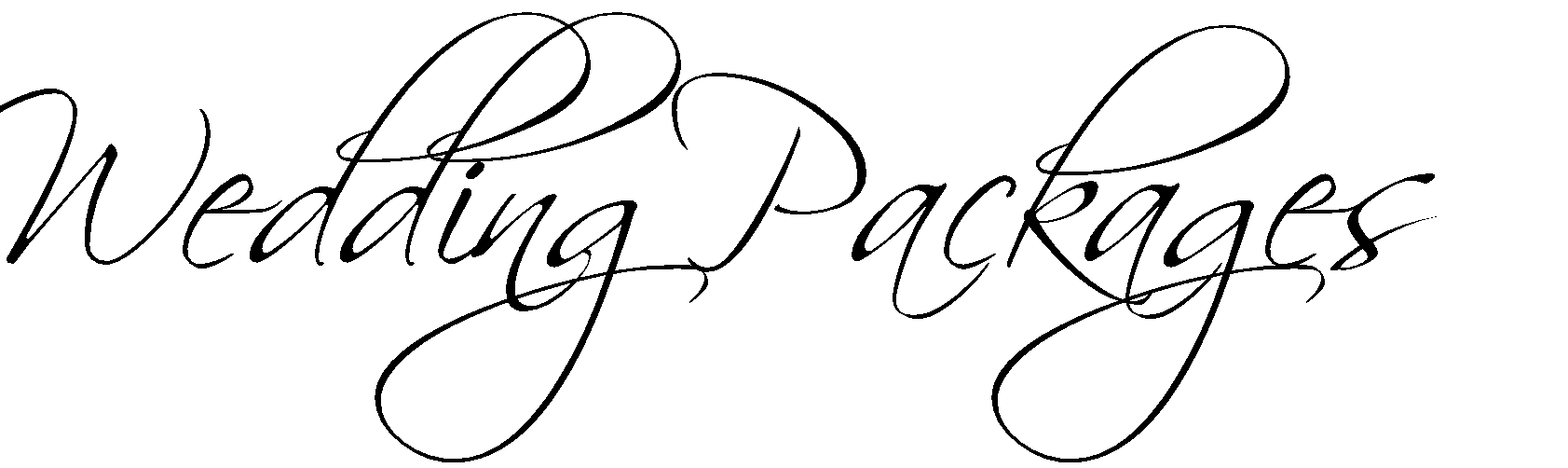 Package A Eight Hour Room Rental *Choice of MenuAssortment of hors d’oeuvres during Cocktail Hour * Cash Bar Or Add a Five Hours Open Standard Bar, fee appliesNon-Alcoholic BeveragesThree Bottles of Wine(per table of ten)Coffee & Tea throughout the eveningSet up and Clean upWhite linen & coloured napkins, dinnerwareChaircovers, Ceiling and Post Swags with Lights IncludedSkirted Head Table with Lights, Cake Table, Gift/Guest Book TableWireless Microphone and podium for speechesEvent Coordinator onsitePackage B Eight Hour Room Rental *Charcuterie Board *Choice of MenuFive Hour Standard Open BarAssortment of hors d’oeuvres during Cocktail Hour * Late Night Food Option- (Choose One) Pizza or Poutine*One Bottle of Sparkling Wine on Each Table of Ten PeopleNon-Alcoholic BeveragesThree Bottles of Wine (per table of ten)Coffee & Tea throughout the eveningSet up and Clean upWhite linen & coloured napkins, dinnerwareChaircovers, Ceiling and Post Swags with Lights IncludedSkirted Head Table with Lights, Cake Table, Gift/Guest Book TableWireless Microphone and podium for speechesEvent Coordinator onsiteAdd per person to Upgrade to Premium BarEmail for more information about packages.